目  录学校概况	1一、本科教育基本情况	4（一）培养目标与服务面向	4（二）本科专业设置及学科门类	4（三）招生规模与生源质量	5（四）学习自由度	7二、 师资与教学条件	9（一）师资队伍	9（二）主讲教师	10（三）教师发展	10（四）教学条件	13三、教学建设与改革	18（一）专业建设	18（二）课程建设	19（三）教材建设	19（四）教学改革	20（五）实践教学	.................23（六）毕业论文（设计）	24（七）学科竞赛	24（八）课外活动	25（九）创新创业教育	28四、专业培养能力	28   （一）总体工作情况.............................................................................................29   （二）专项工作情况.............................................................................................30五、教学质量保障体系建设	31（一）人才培养中心地位	31（二）教学工作过程管理	31（三）提升评估认证效度	32（四）拓宽教学监测维度	33六、学生学习效果	35（一）各项可比性过级率	35（二）学生学习满意度	35（三）学生就业与海外学习情况	36七、特色发展	41（一）开发拓展相关课程，强化周恩来精神育人	41（二）基于OBE理念全面修订人才培养方案	41（三）依托信息技术手段，强化教学质量保障	42八、问题与对策	43（一）师资队伍建设有待持续加强	43（二）专业标准落实有待深入强化	43学校概况淮阴师范学院是一所具有深厚历史文化底蕴和优良校风的江苏省属知名高等学府，坐落在风光秀美、人文荟萃的国家历史文化名城、周恩来总理故乡江苏省淮安市。在60年的高等教育办学历程中，学校紧紧围绕立德树人的根本任务，秉持“坚守朴实，追求崇高”的淮师精神，始终坚持用周恩来精神办学育人，为基础教育和经济社会发展培养了一大批骨干教师和应用型人才，毕业生10余万人。学校先后获得“全国文明单位”“全国语言文字示范校”“全国模范职工之家”“全国绿化模范单位”“全国大中专学生志愿者暑期‘三下乡’社会实践活动先进单位”“江苏省文明单位标兵”“江苏省教育人才工作先进高校”“江苏省师资队伍建设先进高校”“江苏省高校教学工作先进单位”“江苏省高校思想政治教育工作先进集体”“江苏省学习型党组织建设工作先进单位”“江苏省高校先进基层党组织”“江苏省高校毕业生就业工作先进集体”“江苏省大学生创新创业示范基地”“江苏省和谐校园”“江苏省园林式单位”“江苏省平安校园”等荣誉称号。学校目前设有17个二级学院，72个普高本科专业，涵盖理学、工学、经济学、法学、教育学、文学、历史学、管理学、艺术学等九个学科门类。面向19个省、市、自治区招生，全日制在校本科生2万余人。与南京师范大学、宁夏大学、江苏师范大学等省内外高校联合培养在校研究生100余人。同美国、英国、德国、法国、意大利、芬兰、俄罗斯、乌克兰、白罗斯、哈萨克斯坦、日本、韩国、澳大利亚、台湾等国家与地区的近50所高校建立了友好合作关系，先后向境外高校派出交换生与双学位学生等共810余人，接收来自老挝、印度尼西亚、吉尔吉斯斯坦与塔吉克斯坦等国家的学历国际学生共25人，来自韩国、日本等国家长期语言国际学生累计60余人次，美国、英国、芬兰、法国、韩国、日本及“一带一路”沿线国家来我校学习、实习及文化交流的短期国际生350余人。办学条件不断改善。占地面积近2000亩，校舍面积56万平方米，教学科研仪器设备总值2.27亿元。图书馆藏总量达219万册，电子期刊近40万册，电子图书近140万册，博、硕士学位论文470余万册。师资队伍建设不断加强。现有教职工1600余人，其中专任教师1200余人，高级职称专任教师600余人，正高150余人，博士近400人，同时聘有一批国内外知名专家学者为客座教授和兼职教授。有享受国务院特殊津贴专家1人，全国优秀教师4人，省有突出贡献中青年专家3人，省教学名师3人，省“333工程”高层次人才培养对象31人，省“青蓝工程”中青年学术带头人28人，省“青蓝工程”优秀青年骨干教师51人。有5个江苏高等学校优秀科技创新团队，1个江苏高校哲学社会科学优秀创新团队，4个江苏省高校“青蓝工程”科技创新团队，3个省级优秀教学团队。110余名教师被聘为兄弟院校硕士和博士生导师。人才培养质量不断提高。建有国家级特色专业建设点2个，教育部“专业综合改革试点”项目1个，国家级“本科教学工程”大学生校外实践教育基地1个，教育部产学合作协同育人项目20个，江苏高校品牌专业建设工程一期项目2个，省级特色专业5个，“十二五”省高等学校立项建设重点专业（类）9个，省高等学校软件服务外包类专业嵌入式人才培养项目7个，省卓越工程师（软件类）教育培养计划试点专业3个，省卓越教师培养计划项目2个，省高校人才培养模式创新实验基地1个，高等教育国家级教学成果奖1项，江苏省教学成果奖31项，国家级精品视频公开课1门，教师教育国家级精品资源共享课1门，省级精品课程、在线开放课程等25门，省级精品教材、立项建设教材38部，省优秀多媒体教学课件22个。近年来，学生在全国大学生数学建模竞赛、全国大学生电子设计竞赛、“创青春”全国大学生创业大赛、全国大学生节能减排社会实践与科技竞赛、全国高校体育教育专业学生基本功大赛、全国大学生艺术展演活动艺术表演、全国普通高等学校音乐教育专业本科生基本功展示等竞赛中多次获奖。毕业生就业率均保持在95%以上，考研录取率达12%。2002年通过国家教育部的本科教学工作水平合格评估，2007年在教育部本科教学工作水平评估中获得优秀等级，2014年作为省内三所试点评估高校之一，接受江苏省教育厅组织的本科教学工作审核评估。学科建设、科学研究不断提升。学校有省级重点建设学科7个，有省级协同创新中心、省级重点实验室等科研平台17个，省级实验教学示范中心及建设点11个。近五年，承担国家哲学社会科学基金、国家自然科学基金107项，国家重大项目子课题、国家星火计划项目8项，部省级项目162项。出版专（编）著176部，发表论文3524篇，其中被SCI（E）、EI、CPCI收录739篇，CSSCI刊载358篇，授权专利576件，获部省级科研奖励21项、厅市级424项。《淮阴师范学院学报》（哲社版）连续多年被评为“全国百强社科学报”。多年来，学校充分发挥在人才培养、科学研究、智力支持等方面的优势，积极与地方政府、企事业单位开展全方位合作，为地方经济建设提供强有力的智力支持。建有区域现代农业与环境保护省级协同创新中心、江苏省环洪泽湖生态农业生物技术重点实验室、江苏省生物质能与酶技术重点实验室、江苏省低维材料化学重点实验室、江苏省现代检测技术与智能系统重点建设实验室、省高校哲学社会科学重点研究基地——文化创意产业研究中心和教师教育协同创新研究中心等35个服务地方特色鲜明的省市级研发平台与基地，产生了良好的社会和经济效益。近五年，承担省市级“产学研”和科技支撑计划和重点研发项目150余项、横向与“四技”服务课题1000余项，签订合作协议600余项。中央电视台、新华社、《人民日报》、人民网、《光明日报》等十几家国家级、省级媒体集中报道了我校服务地方经济发展所取得的显著成效。迈入新时代，学校将继续高举中国特色社会主义伟大旗帜，坚持以党的十九大精神为指导，深入学习贯彻习近平新时代中国特色社会主义思想，全面贯彻党的教育方针，坚持社会主义办学方向，以建成特色鲜明的高水平应用型地方综合性大学为目标，以立德树人为根本，以质量提升为核心，以改革创新为动力，以融入区域经济社会发展为导向，推进内涵发展、转型发展、特色发展，以更加广阔的视野、更加开放的姿态、更加执着的努力，不断开创学校事业发展新局面！一、本科教育基本情况（一）培养目标与服务面向培养目标：遵循党的教育方针和教育教学基本规律，以立德树人为根本，以周恩来精神育人为特色，立足学校地方性、应用型的办学定位，面向区域经济社会发展需求，突出产教融合、协同育人，坚持基础学科和应用学科并重，师范专业和非师范专业并举，多学科协调发展；着力培养富有社会责任感、创新精神和实践能力的高素质应用型人才。服务面向：立足苏北、服务全省、辐射全国、面向世界。贯彻“全面发展与彰显个性相结合，拓宽基础与强化实践相结合，学会学习与学会做人相结合”的“三个结合”人才培养思路，基于产出导向教育理念（Outcome－based Education，简称OBE），优化课程体系，强化实践教学，创新人才培养模式，加大教育教学改革力度，构建面向需求、学生为本、能力为重、合作育人的应用型人才培养体系，全面提升人才培养质量。（二）本科专业设置及学科门类当前学校共有本科专业72个（见附表“淮阴师范学院本科专业设置一览表”），其中师范类专业15个，师范、非师范同时招生专业4个，非师范类专业53个，涵盖经济学、法学、教育学、文学、历史学、理学、工学、管理学、艺术学9大学科门类。在9个学科门类中，经济学涵盖3个专业、法学涵盖5个专业、教育学涵盖6个专业、文学涵盖9个专业、历史学涵盖1个专业、理学涵盖15个专业、工学涵盖12个专业、管理涵盖10个专业、艺术学涵盖11个专业。2017学年，学校申报教育部备案数据科学与大数据技术（030102T）1个本科专业（待批复），同时申请撤销教育学（040101）专业（待批复）。正常招生专业60个，减少招生类型、招生规模专业2个（音乐表演仅招对口单招学生、物联网只招对口单招、3+4、专升本学生），暂停招生专业9个（自然地理与资源环境、广播电视学、政治学与行政学、公共事业管理、国际经济与贸易、信息与计算科学、秘书学、光电信息科学与工程、测控技术与仪器）。 招生规模与生源质量截至2018年9月30日，学校全日制在校生总规模为20791人，本科生数占全日制在校生总数的比例为99.16%。	表1-1 各类学生人数一览表2018年，学校在全国18个省（市）共招生录取5349人，其中普通类本科4396人（艺体类1069人、中外合作办学40人）；对口单招210人、“3+4”中职转段283人；专转本414人、“3+2”分段培养46人。招生与就业处按照学校“十三五规划”发展目标的要求，进一步深化专业改革，新增停招专业10个。2018年招生总人数与2017年相比，减少242人。从2018年招生录取分数看，在新高考改革的大背景下，学校的整体办学实力得到了省内外考生和家长的普遍认可。新政策下，学校今年省内招生录取分数再创历史新高。江苏省普通类本二批次文科最低录取分数为325分，高出省控线44分；理科最低分数为323分，高出省控线38分。生源质量稳中有升，继续保持增长态势，生源结构明显改善。艺体类招生始终保持较好形势，所有专业继续以高出省控线较高的分数完成招生计划。其中，美术提前批（不含书法专业）最低分数490分，高于省控线95分；音乐提前批声乐最低分数186分，高于省控线41分；器乐最低分数线192分，高于省控线47分；体育提前批最低分数线370分，高于省控线39分；广播电视编导提前批最低分数线502分，高于省统考线42分；中外合作办学文科以319分高于省控线38分、理科以317分高于省控线32分完成招生计划。外省生源充足，在浙江、安徽、河南、上海等省（市）录取分数有较大幅度的提高。浙江录取最低分为556分，高出浙江省普通类第二段投档控线66分；安徽文、理科录取最低分为543分、489分，文、理科都高出安徽省本二批次控制线57分；河南省普通文、理录取分数继续攀高，分别高出该省本二控线92分、94分。表1-2 2017-2018学年各省份分批次录取情况一览表（四）学习自由度学校积极适应社会经济发展，深化人才培养模式改革,坚持以学生为本，尊重学生选择和发展，实施分层教学、扩大选修，开放课程资源和跨专业选修课程，为学生个性化学习和多元发展创造条件。1.积极加强课程选修指导学校进一步优化课程结构，扩大选课空间。按照《淮阴师范学院关于进一步推进课程选课方式改革的实施意见》，优化选课流程，加强选课指导，完善淮阴师范学院选课信息网，实时发布选课通知、授课教师及课程介绍等相关信息，增强学生选课便捷性与目的性。积极开放和规范校内转专业2018年上半年，学校修订了《淮阴师范学院本科生转专业工作实施办法》，明确“专业准入准出标准”，让学生得到更多的专业选择权。今年我校2016级共有887人提出转专业申请，其中493人通过考试并经试读后转入新专业学习，约占2016级在校生总数的9.7%。另有6名学生退伍转专业，29人降级专业。转专业学生数达到526人。积极拓展在线课程2017学年，学校引入超星MOOC课程补充通识选修课程资源。72个专业、312个班级的27344名同学选修了20门课程。两学期在“中国大学MOOC”（爱课程网）上线的5门省级建设MOOC课程，累计选课学生近13000人次；基于课程学习中心开设的11门SPOC课程（含9门公共选修课程和《计算机应用基础》、《大学生就业指导》2门通识必修课程），累计选课学生近10000人次；学校综合在线平台（优慕课）2017年暑期升级之后，年度活跃课程100门，日访问量稳定在1500人次左右。师资与教学条件（一）师资队伍学校坚持人才强校战略，重视师资队伍建设，按照“思想、业务、能力并重，引进、培养、稳定并举”的原则，以人才工程为牵引，创新人才工作机制，实现师资队伍的整体优化和数量、质量、结构、水平的协调发展。着力加强师德师风建设。学校印发教师职业道德规范，实行“师德一票否决制”，强化对应聘人员的师德考察。着力抓好高层次人才引进。修订人才引进实施办法，设立海外引才工作站，学校及二级学院主要负责人亲自抓落实，2018年成功引进国际知名生物学家Maria为带头人的外籍科研团队，引进境内博士62名、台湾博士30余名。着力抓好省级人才项目申报。精心组织省级人才项目申报工作，1个团队入选省青蓝优秀教学团队，2人入选省青蓝工程中青年学术带头人，3人入选省青蓝工程优秀青年骨干教师，再次实现申报成功率100%。首次获批江苏省“外专百人计划”。7名教师获评省“333”工程第三层次中青年学术带头人。着力抓好职称评审工作。修订了教师专业技术资格条件等文件，完成16名正高，42名副高的评审工作。出台了国（境）外教师专业技术职务评审办法，启动了首轮台湾教师职称评审工作。着力抓好教师进修培训工作。认真做好教师境外研修工作，持续推进教师学历学位进修，积极推进教师挂职锻炼。截至2018年9月30日，学校有教职工1507人，专任教师1141人，外聘兼职教师291人，生师比为16.72:1，生师比更趋合理。专任教师中高级职称占比达45.8%，45岁以下的专任教师达69.7%，博士学位教师占比达33.6%，师资结构进一步优化。详见表2-1、2-2、2-3。表2-1  2017-2018学年专任教师职称结构一览表表2-2  2017-2018学年专任教师年龄结构一览表表2-3  2017-2018学年专任教师学位结构一览表主讲教师2017-2018学年，全校开设课程总门数为3065门，其中双语教学课程总门数为8门；总门次数为8234门次，教授、副教授讲授3270门次，占全校本科课程授课门次的39.71%。授课情况如下图所示：表2-4  2017-2018学年教授、副教授讲授本科课程情况一览表（三）教师发展积极落实师资队伍的发展规划，全面落实师德建设行动计划、内涵提升行动计划、应用型师资建设行动计划、青年教师成长行动计划，助推人才强校战略。1.加强体制机制保障一是创新引才引智机制。修订人才引进实施办法，建立规范、有序的引人程序和灵活有效的用人机制，对特别优秀或急需的高层次人才实行“一人一议”确定引进条件、引进待遇及岗位任务；在编制核算框架内继续采取刚柔并济的灵活办法，聘用国内外知名学者、专家为学校兼职教授，指导学科建设，带动学术团队开展学术研究工作。二是创新职称评审机制。修订专业技术资格条件，鼓励优秀教师破格申报高级职称，通过职称评审杠杆的调节作用，分类设置条件，分类设置评审指标，促进教学、科研、管理等各类人员的协调发展，有效协调教学与科研的关系。三是深入推进教师分类设岗、分类管理。完善岗位设置和聘用工作实施办法，建立健全专任与兼任、长聘与短聘相结合的聘用制度体系，逐步完善淡化身份、强化岗位、转岗聘任和以岗定薪、优绩优薪的有效激励的用人机制，逐渐实现由专业技术职务评聘结合向聘任制的转变、身份管理向岗位管理的转变。四是深化收入分配制度改革。修订绩效工资实施办法，充分发挥发挥以绩效工资为核心的分配制度的导向作用，分配重实绩、重贡献，向关键岗位和优秀人才倾斜，进一步扩大二级学院在奖励性绩效分配中的自主权。处理好教学与科研的关系，考虑教学或科研单项较强教师个体的实际情况，调动各类人员的工作积极性。建立了外籍教师团队的团队考核制度和薪酬发放机制。五是深化人事管理制度改革。制订国（境）外教师聘用管理暂行办法、科研助理管理办法、校内人员借用管理暂行办法、非教师岗转聘教师岗暂行办法、专业技术人员在岗兼职、离岗创业暂行办法等文件，提高人事管理的制度化水平，为各类人才的发展提供有效支持。六是坚持用温暖的政策留住人才。出台校领导联系高层次人才实施办法、学术休假制度实施暂行办法、校内高层次人才配偶安置暂行办法的补充规定等，加强与高层次人才的联系，为高层次人才提供良好发展环境，解决高层次人才的后顾之忧，稳定高层次人才队伍。2.强化教师发展保障一是强化组织保障。积极推进党管人才工作，出台了《关于贯彻落实省委<关于聚力创新深化改革打造具有国际竞争力人才发展环境的意见>的实施意见》，充分发挥人才工作领导小组的作用，全面统筹师资队伍建设中长期发展规划和重大保障政策，健全师资队伍建设监督协调机制，实行宏观管理与目标管理相结合；关心青年教师的成长。在青年节、教师节来临之际，学校召开青年教师座谈会，听取广大教师对学校发展的意见和建议。二是强化制度保障。修订教职工进修管理暂行办法、教职工校内岗位调整暂行办法、关于加强教职工思想政治工作的实施方案、校内高层次人才配偶安置暂行办法等文件，为教师发展提供了良好的制度保障，为人才发展创造了良好的环境。三是强化经费保障。学校不断提高教师待遇，并安排专项经费重点用于教师的引进与培养，切实保证学校的核心竞争力与可持续发展。3.突出教师专业发展学校成立党委教师工作部，全面负责教师的思想政治工作；构建新教师入职培训体系。根据教师的特点，分类、分版块组织新教师入职培训。一是精心构建新入职境内教师培训体系。针对新入职的境内教师，分校情介绍、师德教育、师能提升等三个版块对教师进行培训，积极组织参加省新教师岗前培训。二是探索构建境外教师的培训体系。邀请境外资深教授及校内外相关专家为境外教师提供教学、科研、生活全方位的指导，不断增强境外教师的教学科研发展能力。在全国高等学校本科教育工作会议上，教育部陈宝生部长提出坚持“以本为本”、推进“四个回归”。学校积极响应，依托党委教师工作部，强化教师师德师风建设与思想政治引领；依托教师教学发展中心，提升教师教学水平与教学技能。努力将“四个回归”落实到学校、教师、课堂与学生，切实将人才培养的质量和效果作为检验一切工作的根本标准。长期以来，学校高度重视教学，始终坚持以“服务教师发展，提升教学质量，弘扬教学文化”为宗旨，紧紧围绕“质量”核心，不断强化标准化、规范化、专业化、科学化等“四项建设”，积极打造教学培训、教学交流、教学评优、教学研究与咨询、教学资源与职业生涯指导等服务教师教学发展的“五大平台”，努力构建教师教学发展和教学质量保障两大体系。2017-2018学年，根据校内培训、网络培训和校外研修于一体的内外结合、线上线下结合的教学培训体系，培训教师220余名；按照教学午餐会、教学沙龙、院长论教、名师论坛“四层一体”的教学交流体系，举办教学交流活动23场，覆盖教师近700人；继续完善教坛新秀、教学能手、教学标兵“三级一体”、三年一循环的教学评优体系，选树了一批“拿得出、叫得响”的教学典型，在第二届教坛新秀评选中，杜运威、李正鹏、徐晨、李乔琦等4名“青椒”荣获一等奖；在江苏省本科高校微课教学比赛中，我校郭立强、宋洁、庄娟、杨颖等4位老师的作品喜获一等奖。还有9项作品获二等奖，4项作品获三等奖。这些都为教师的教学发展搭建了广阔的舞台，增强了教师的教学自信。表2-5 淮阴师范学院2017--2018学年教师校外获奖情况一览表此外，学校还成立了“第一届教师教学发展指导委员会”，帮助教师提高教学能力，提升教学水平，进一步满足学校特色化办学和多样化人才培养需求；顺利完成“江苏省高职院校新教师职业素养提升培训”项目，切实在教学研究、教学咨询、教学资源建设、教师职业生涯指导等方面加强区域交流与合作，彰显区域影响力和辐射度，为学校教师的教学发展进一步拓展空间。（四）教学条件1.教学经费2017年预算内教育事业费总计36347.97万元，比2016年预算内教育事业费34754.03万元增加1593.94万元，主要是职工社会保险财政拨款增加。2017年本科教学日常运行支出总计6518.43万元，比2016年6511.82万元增加6.61万元。主要受职工住房补贴兑现、社保政策落地等人员经费刚性增长影响，学校本科教学日常运行投入增长有限。2017年本科专项教学经费支出总计7091.44万元，比2016年6404.65万元增加686.79万元，主要是本科教学质量提升工程等支出增加。2017年本科实验经费支出总计664.41万元，比2016年661.23万元增加3.18万元。2017年本科实习经费支出总计918.41万元，与2016年929.02万元相比，基本持平。2.图书资源2017学年，生均图书100.35册，全年入藏新书（包括图书、报刊合订本等）49466册，截至2018年9月，馆藏总量达到2159098册。2017年电子图书总量为1776500 册。3.设备条件截至2018年9月，生均教学科研仪器设备值10601元。当年新增教学科研仪器设备值2048.25万元。生均实验室面积4.22平方米。外单位捐赠设备情况为：共29台件，26.49万元。4.奖学金和助学金按照“教育人、引导人、关心人、帮助人”的要求，学校建立了以奖助学金为主体，以助学贷款、勤工助学、伙食补贴、特殊补助和学费减免等为辅助，以社会捐助为补充的多元化、全方位、全过程的混合式奖助体系，充分发挥奖、助学金对学生的激励、引导作用，全面服务学生的成长、成才。学校现有国家、学校、企事业单位及校友设立的四大类共计25项奖助学金。2017-2018学年，学校发放各类资助经费达5300万元，资助2.7万人次。其中奖学金1200万元，奖励品学兼优的在校生11000余人次，覆盖本科生总数的52.9%；助学金1600万元，资助学生7400人次，覆盖本科生总数的35.6%。为解决家庭经济困难学生的实际困难，对6546名家庭经济困难学生（其中特别困难学生1222名），通过不同形式实现了应助尽助，覆盖家庭经济困难学生总数的100%，解决了学生的后顾之忧。表2-6 淮阴师范学院奖学金项目一览表表2-7 淮阴师范学院助学金项目一览表学校坚持以家庭经济困难学生为本，不断加大资助力度，取得了显著成效。2017-2018学年学校资助经费投入同比上学年增加5%，其中，国家奖助学金1915.5万元，同比上学年增加4.1%；生源地信用助学贷款2095.62万元，同比上学年增加4.7%。新设社会奖助学金10项，社会资助资金总额达204.79万元，同比上学年增加6.3%。5.网络信息资源与信息化建设（1）网络信息资源情况校园网络采用万兆双核心结构，以光纤为主干网络介质，连通长江路和交通路两个校区的所有教学、办公楼宇和学生宿舍。校园网络现有中国教育和科研计算机网（CERNET）、中国电信和中国联通三个出口，出口总带宽3.8Gbps，信息点约1.8万个，上网注册用户约2.8万个。校园内的教学楼、办公楼、实验室、图书馆和学生宿舍有线网络100%覆盖，校园无线网络总体覆盖率98%，其中学生宿舍校园无线网络100%覆盖，实现淮师校园、中国电信、中国移动和中国联通的WIFI四网合一，为师生提供高质量、高带宽的无线网络。学校采用优慕课平台、网络学习中心，大学英语网络学习平台、课件资源共享平台等教学资源平台，为全体师生免费提供1.5GB网络教学空间，为每门课程提供3GB 的网络教学空间。网盘系统为教师提供5G个人空间，为各单位提供5G共同空间，在多终端上实现个人资料的云端存储。校园邮件系统采用腾讯校园邮，为2.8万师生用户免费提供不限容量邮箱服务。学校管理信息系统数据库总量185GB。数字资源中电子图书约139.7万册，电子期刊约39.1万册，学位论文约474.48万册，音视频资源时长约3.33万小时。（2）信息化校园建设情况校园网络基础设施持续完善，完成学生宿舍校园有线光网络全覆盖，实现校园网、电信网、移动网、联通网“四网合一”接入。由234口多媒体教室、240口标准化考场、8口录播教室、2口互动教室、9口研讨教室等组成的可视化教学管理系统全面投入使用，制定并出台《淮阴师范学院可视化教学管理系统管理办法》，为教学管理、学生管理及教学督导等提供了实时管理，为教学改革及教学资源建设提供信息化环境及技术支持。数字校园建设稳步推进，数字校园基础平台完成建设，实现统一身份认证、统一数据中心和统一信息门户，可视化教学管理系统接入统一身份认证，多媒体教室和琴房管理校园一卡通管理。校园综合应用系统建设和集成稳步推进，学生事务综合管理系统初步建成，数字迎新投入使用。6.教学用房面积2017-2018学年，学校校园占地面积为1151558平方米，生均55.39平方米；现有教学行政用房274055平方米，生均13.18平方米。学校正在积极申请建设实验实训大楼，不断提升生均教学行政用房。表2-8 生均占地、用房面积统计一览表三、教学建设与改革（一）专业建设2017年，学校根据专业发展规划，立足地方性、应用型的办学定位，切实考虑社会对人才的需求，面向区域经济社会发展需求，进一步推进专业建设，不断优化专业结构布局。当前本科专业总数72个，涵盖经济学、法学、教育学、文学、历史学、理学、工学、管理学、艺术学等9大学科门类。其中文学理学专业占33.3%（24/72）、工学和经管类专业占34.7%（25/72），师范专业占25.5%（18/72），专业分布充分体现了学校的传统文理优势、教师教育特色和为地方经济社会发展服务的办学定位。1.大力开展专业建设年活动学校将2018年确定为“专业建设年”，不断健全专业设置预警和专业的动态调整机制，进一步调整优化专业结构。2018年上半年完成《淮阴师范学院“专业建设年”工作方案》制定发布工作。做好《关于深化产教融合的若干意见》《教师教育振兴行动计划（2018-2022年）》《普通高等学校本科专业类教学质量国家标准》解读资料编印。开展专业状态统计分析、谋划专业集群建设、制订专业结构调整方案，召开专业结构调整优化工作会，组织专业结构调整优化专题汇报会，提出专业调整计划。2.积极优化调整专业结构完成各专业主要数据简表、各专业基本信息一览表、各学院生师比一览表、文史类生源情况、理工类生源情况、各专业相关度及非失业率、全校近三年转专业申请情况、全校近五年红黄牌专业情况等数据汇总分析工作。基于近三年各专业招生、就业、转专业等相关数据统计及多项指标综合衡量，2018年申请撤销教育学专业，音乐表演、物联网两专业减少招生类型和招生规模，自然地理与资源环境等9个专业暂停招生，并对存在生师比高、转专业申请比例高、专业相关度低、招生均分低等情况的25个专业发布了专业预警。申报教育部备案新专业1个（数据科学与大数据技术）。截至2018年9月，学校建有国家级特色专业建设点2个，教育部“专业综合改革试点”项目1个，省级特色专业5个，“十二五”省高等学校立项建设重点专业（类）9个，江苏高校品牌专业建设工程一期项目2个；省计算机服务外包人才培养试点专业7个，省卓越工程师（软件类）教育培养计划试点专业3个。（二）课程建设2017-2018学年，全校开设选修课程总数为1013门，总门次数为1727门次，选课人数98827人次，教学班规模在20-300人之间。1.不断优质课程教学资源建设2017-2018学年学校引入超星MOOC课程补充我校的通识选修课程资源，并采购了“爱课程”平台，为MOOC课程建设提供了支撑；为加强通识通修选修课程建设，推进素质教育，遴选建设校级通识通修选修课程库课程139门，其中21门课程为超星尔雅在线开放课程，2门课程为“中国大学MOOC”（爱课程网）上线的省级建设MOOC课程。升级网络课程平台，为网络课程建设提供更为良好的条件；引进21门超星尔雅课程资源，用于补充学校创新创业、艺术素养类公共选修课程资源。
2.积极推进在线开放课程建设学校推动信息技术与教育教学深度融合，促进优质教育资源应用与共享，两学期在“中国大学MOOC”（爱课程网）上线的5门省级建设MOOC课程。开设了基于课程学习中心的11门SPOC课程（含9门公共选修课程和《计算机应用基础》、《大学生就业指导》2门通识必修课程）；220位教师参与网络课程（优慕课）平台课程建设。2017-2018学年，全面开展跨专业“交叉与自主学习模块”课程资源建设工作，确定107门课程为学校“交叉与自主学习模块”课程资源，从2016级开始正式纳入交叉与自主学习模块选课课程。（三）教材建设1.加强优秀教材建设学校重视教材建设工作。设立教材建设专项经费，加强立项资助以及教材出版；组织教材建设立项申报，并开展优秀教材评选，积极推荐参加国家级、省级精品教材评选和立项申报，不断加大校本教材建设力度。结合教学内容和课程体系改革，强化建设，规范管理，以人为本，完善服务，确保高质量教材进课堂。2018年1月，《省教育厅关于公布2017年高等学校重点教材立项建设名单和第五批出版名单的通知》发布，我校6部教材获批立项，其中修订教材2部，新编教材4部。近年来，淮阴师范学院先后建有省精品教材12部，省重点教材26部，校规划立项建设教材156部，校优秀教材26部。
 2.强化教材选用管理学校建立了科学的教材选用与管理制度，修订了《淮阴师范学院关于进一步加强教材选用管理的意见》，遵循教材选用原则，严格执行教材选用程序，以专业培养目标、培养计划和教学大纲为依据，适应学科发展，吸收学科前沿知识。坚持优先选用国家及省部级获奖、精品教材、学校规划教材以及近3年出版的新版教材。2017-2018学年，我校共使用马工程重点教材21部。今后，学校将进一步严格按照中宣部、教育部有关要求，明确责任，积极组织工程重点教材任课教师全员培训，提高教师驾驭教材的教学能力，把教材优势转化为教学优势。（四）教学改革2017-2018学年，学校认真落实OBE教育理念，以推进应用型专业建设和开展校企合作、协同育人为抓手，以全面开展教改项目建设、深化课堂教学改革和考核方式为着力点，全力打造教学改革精品，切实将教学改革推向深入。1.调整专业人才培养方案根据《普通高等学校本科专业类教学质量国家标准》《工程教育认证标准》《师范类专业认证标准》等文件对高校人才培养提出的新要求，按照“产出导向、学生中心、持续改进”的理念，为适应社会经济发展对人才培养的新要求，学校开展了2018级部分专业人才培养方案修订工作。相关学院通过组织对用人单位、校友等进行调研，基于OBE理念对培养目标、毕业要求及课程体系进行了重构。主要调整内容包括：按照《教育部关于加强新时代高校“形势与政策”课建设的若干意见》和教育部关于印发《新时代高校思想政治理论课教学工作基本要求》的相关精神，对各专业思政课及形势政策课进行调整；针对教师教育模块的部分内容，根据实际教学需要进行了调整；师范类专业和工科专业按照相应专业认证要求，对人才培养目标、课程进行适当调整，使之适应师范类专业和工程专业认证的需要，体现持续改进；2018级交叉自主学习模块（非师范专业），学分仍为4学分，学生可根据自己学习需要，自主选择交叉自主学习模块或使用本专业其他专业选修课程取代该模块课程学分；其他执行方案过程中，因“持续改进”需要修订完善的内容，包括在以往人才培养方案执行中已提出申请、做出修改的内容，以及其他明显存在不足之处的内容也进行了调整。2.推进产学合作协同育人2017年8月，学校获批教育部产学合作协同育人（2017年第一批）项目1项；2017学年累计获得教育部产学合作协同育人项目9项。其中，2018年1月，获批教育部产学合作协同育人（2017年第二批）项目8项。相关项目的实施在强化专业内涵建设，推进产教融合、校企合作，引导教育教学改革，提高人才培养质量等方面有着积极意义。产学合作协同育人项目是教育部为贯彻落实《国家中长期教育改革和发展规划纲要》和《国务院办公厅关于深化高等学校创新创业教育改革的实施意见》（国办发〔2015〕36号）文件精神，创新产学合作协同育人机制，汇聚国内外知名企业资源支持高校专业综合改革和创新创业教育的人才培养改革项目。该项目通过搭建校企合作平台，以产业和技术发展的最新需求推动高校教育教学改革，深入推进新工科研究与实践建设、高校教学内容和课程体系改革、创新创业教育改革、实践条件和校外实践基地建设等，推进产学合作、协同育人，着力培养适应产业发展需要的应用型、复合型、创新型人才。2018年3月，联合验收小组就中兴通讯信息工程学院“教育部—ICT产教融合创新基地”项目进行验收，专家组成员一致同意该项目顺利通过验收。“教育部—ICT产教融合创新基地项目” 是教育部推出校企协同育人新模式——由ICT产教融合创新基地推动地方高校与企业共同建设ICT（信息通信技术）创新实践平台。淮阴师范学院是第二批全国328所本科高校申请获批30所院校之一。本项目为校企共同建设实训基地，主要包括移动互联实验室、数据通信实验室、云计算实验室、光传输实验室、4G移动通信实验所用设备和系统。3.深化人才培养模式改革2018年6月，省教育厅公布了2018年高等学校服务外包类专业嵌入式人才培养项目名单，淮阴师范学院数字媒体艺术、电子商务、计算机科学与技术、软件工程、电子信息工程、电子信息科学与技术等6个本科专业获批为2018年可以招生的服务外包类嵌入式人才培养项目。自嵌入式人才培养项目实施以来，经过多年的探索和实践，在产教融合、校企共建方面取得了阶段性成果。通过与行业企业的深度融合，联合制定专业改革方案和人才培养方案，共同开发课程体系和教学内容、共同组织实施培养过程、共同评价培养质量，共同培养国际化、创新型、复合型软件服务外包人才等。让合作行业企业不仅在人才培养方案中嵌入课程及实验实训体系，还在专业发展、职业规划、师资实践等多方面提供有力资源，从而推动项目教学、任务驱动等教学方法改革。为进一步深化产教融合，扩大校企合作范围，规范校企合作程序，在项目申报前期，学校还举行了嵌入式人才培养项目申报汇报答辩会。服务外包类嵌入式人才培养项目是高校紧密结合江苏省产业结构转型升级对人才的需求，通过把行业标准和岗位职业标准嵌入到大学生专业培养的过程中，对推进教育教学改革、优化专业课程体系建设、强化校内外实验实训实习、提升教师队伍工程实践能力、加强学生创新创业教育及拓宽学生就业渠道等都起到推动作用。4.规范教改项目管理工作为进一步深化教育教学改革，规范校级教育教学改革项目管理工作，提升课堂教学改革项目的实施成效和质量，有效提高人才培养质量，2018年，学校组织对2016年立项的74项课堂教学改革项目进行结题验收工作，包含13个基于OBE教育理念的课程设计与实施项目、29个课堂教学方式改革项目、5个项目化教学改革项目、3个混合式教学改革项目、9个实践教学改革项目、12个课程考核方式改革项目、3个课程创新创业教育教学改革项目。为推进学校专业认证工作，深化学校教育教学改革，提高教育教学质量和人才培养水平。2018年7月，学校开展了2018年教学改革与研究项目（专业认证专项）申报遴选工作，确定毕业要求达成度评价、课程目标达成度评价、网络课程、在线开放课程、通用标准、通用系统等六个类型教学改革与研究项目89项，增设教师教育类课程案例建设21项，课程目标达成度建设11项。5.实现国家教学成果奖突破2018年3月，学校召开国家级教学成果奖申报工作推进会，就教学成果奖申报事宜进行布置和讨论，积极组织我校教学成果奖参加国家级教学成果奖申报工作。9月份，《周恩来精神育人体系的构建与实践》通过教育厅评审，经专家评审、高等教育国家级教学成果奖评审工作委员会审议，获得高等教育国家级教学成果奖二等奖，填补了学校升本20年来国家级教学奖项的空白。经过探索与实践，用周恩来精神办学育人已积淀为学校鲜明的办学底色与特色。学校加快推进由“思政课程”走向“课程思政”的教育教学改革，挖掘每门课程所蕴含的周恩来精神，让所有课都上出“思政味”，所有任课教师都挑起“思政担”，探索构建全员、全课程的周恩来精神办学育人体系，取得了初步成效。6.短学期实践周活动取得实效自2017年首次实施“短学期实践周”以来，2018年参与短学期实践教学活动的专业和学生人数不断扩大，本次共有17个二级学院近1.4万同学参加，基本覆盖了2016、2017级全体学生，部分专业的2015级同学也留校参与其中。本次实践周活动，学生参与度高，效果显著。“短学期实践周”为4周时间，各学院可根据实际需要灵活的安排在正常学期结束后，寒暑假开始之前，目的在于培养学生综合运用所学知识分析问题、解决问题的实际动手能力，提升学生创新精神、创业意识和创新创业能力。主要环节包括专业见习、实习实训、社会实践、创新创业训练、学科技能竞赛训练等各类短周期实践教学和训练；国内外高校学者、企业家主讲或者开设的短期课程与专题讲座以及其他适合短学期安排的短期课程、辅修课程及国内外交流学习等。（五）实践教学1.专业实践  学校不断加强实践教学环节顶层设计，明确实践教学环节规范、质量要求和评价标准，加大实践教学环节的检查力度。依托实践综合管理平台，按照新版人才培养方案，持续推进实践教学周工作。加强实践教学过程的质量监控、定期检查与问题反馈，督促二级学院合理安排实践教学各环节的计划、任务、教师和场所。实践教学运行规范有序，效果明显。为培养学生综合运用所学知识分析问题、解决问题的实际动手能力，提升学生实践创新能力，实现应用型人才培养目标，2018年7月圆满完成了第二次实践周活动，近1.4万名学生参加此项活动。实践内容包括专业技能训练、专业见习、实训、企业参观、课程设计、创新创业训练 、专题讲座、学科竞赛培训及辅导等项目，实践内容丰富多彩，学生参与度高，效果显著。2.毕业实习  学校积极推动教师教育教学改革，创新实习实践模式。师范专业学生以集中实习为主，学校统一安排实习单位。实行“双导师制”，为师范生配备了校内指导教师和校外指导教师，共同负责学生实践指导。利用“实习智能管理系统”强化过程管理和监控，增强校内外导师的指导功能，增加过程材料的提交与审核，保障实习实践成效。实习前2周，师范生在校内导师指导下进行备课-试讲-总结-再试讲，为正式实习打下坚实基础。2018年上半年落实2015级师范生教育实习单位57个，完成2015级师范生1182人的集中实习计划。坚持服务并引领地方基础教育改革，加强校地合作，推进与淮安经济技术开发区、市区有关中小学基础教育的全面合作，落实国家《乡村教师支持计划》，持续稳步推进师范生顶岗实习工作。2018年上半年完成13个专业81名优秀师范生顶岗实习的组织安排工作，实习生分布在清江浦区、淮安区、淮阴区、淮安经济技术开发区和涟水县等市区中小学。（六）毕业论文（设计）	学校坚持依托“毕业论文（设计）智能管理系统”，继续推行过程管理的规范化和时效性，严把选题关、过程关、答辩关和抽检关等关键环节，强化论文培育。鼓励选题要与工程实践、科研创新以及省级以上大学生实践创新创业项目相结合。为发挥引领示范作用，推动学校毕业论文（设计）工作整体水平不断提升，2017年下半年培育2018、2019届优秀毕业论文（设计）39项、优秀毕业论文（设计）团队18项；评选2018届校级优秀论文106篇，优秀团队9个。学校获2017届江苏省优秀毕业论文（设计）13项，其中，一等奖1项，二等奖1项，三等奖8项，优秀团队3项。（七）学科竞赛学校不断优化顶层设计，创新培育机制，强化技能训练，多方搭建竞赛平台，成绩显著。截至2018年9月，学校有近千人次在省级以上各类学科竞赛中获奖。其中，在全国挑战杯、大学生电子设计竞赛、机器人大赛、大学生化工设计竞赛、大学生计算机设计大赛、大学生广告艺术大赛、“希望之星”英语风采大赛等有影响力的全国竞赛中获奖31项。2018年7月，在第四届江苏省“互联网+”大学生创新创业大赛决赛中，我校荣获二等奖1项，三等奖2项，获奖数量和获奖比例均创历史新高。8月，在第四届江苏省“互联网+”大学生创新创业大赛“青年红色筑梦之旅”竞赛中，荣获2项三等奖。2017年11月，承办了第六届江苏省师范生教学基本功大赛艺体教育组的比赛，全省29所高校132名选手参加了比赛，我校参赛的34名选手中共有26人获奖，其中一等奖4人，二等奖10人，三等奖12人，获奖总数居全省前列，彰显了学校师范教育传统优势和人才培养质量的不断提升。（八）课外活动学校始终重视大学生课外实践活动，注重引导广大青年学生把专业学习与社会实践紧密结合起来，通过形式多样、内容丰富的课外实践活动培养学生的实践能力和提升学生的综合素养。校团委在本科生中依托大学生实践成长服务平台（即Pocket University，简称 PU）实施和开展第二课堂素质拓展活动和工作。把第二课堂作为第一课堂的有益补充，不断探索与人才培养相适应的第二课堂培养体系，构建“项目策划、课程选择、学分记录、评价分析、反馈调整”的闭环培养模式，充分调动学生学习的自觉性、参与的积极性，达到全面提高教育素质的目的。现将我校2017-2018学年大学生课外实践活动、课外科技活动的组织开展及获奖情况总结如下。1.暑期社会实践活动开展纵深化学校按照“目标精准化、工作系统化、实施项目化、传播立体化”和“按需设项、据项组团、双向受益”的原则，鼓励各学院各队伍将社会实践与专业培养相结合，开展更加贴近需求、贴近生活的实践活动。为深入学习宣传习近平新时代中国特色社会主义思想和党的十九大精神，校团委于2018年5月底启动了大学生志愿者文化科技卫生“三下乡”社会实践活动的工作，成立了暑期社会实践活动领导小组，确定了社会实践活动的主题为“青春大学习•奋斗新时代”，有针对性地组建了38支集中实践团队，其中校级重点团队3支、校级指导团队15支、专项团队9支，形成调研报告（心得体会）15263篇。结合专业特点和学生特长，采用点面结合、集中与分散相结合、重点团队示范带动等方法具体落实。校团委被表彰为2018年淮安市暑期“三下乡”社会实践活动先进单位；“创意兴农”主题实践服务团、“翔宇筑梦队”暑期社会实践团2个团队被表彰为2018年淮安市暑期 “三下乡”社会实践活动十佳团队；“绿色方舟”暑期社会实践团队、“新时代筑梦新农村”暑期社会实践服务团2个团队被表彰为2018年淮安市暑期 “三下乡”社会实践活动优秀团队；宋宜胜、周晓萱、俞嘉悦、冯紫仪、方勇5位同学被表彰为2018年淮安市暑期“三下乡”社会实践活动先进个人；高翔翔、庄超、侯美玲、朱笔4位老师被表彰为2018年淮安市暑期 “三下乡”社会实践活动优秀指导老师；刘老庄乡中心小学被表彰为2018年淮安市暑期“三下乡”社会实践活动优秀社会实践基地；《关于“青春筑梦美丽乡村”的“三下乡”实践调研报告》、《“助力扶贫，乡村振兴”七彩志愿服务实践活动调研报告》被表彰为2018年淮安市暑期 “三下乡”社会实践活动优秀调研报告。2.志愿服务活动开展规范化为促进学校志愿者工作规范化，在淮师60周年校庆来临之际，淮师580志愿服务总队正式成立。淮师580志愿服务总队从教育帮扶、理论宣讲、 环境保护、科技支农、文化宣传、技能培训、公益服务、网络舆情等八个方面全面发力，致力成为淮师志愿服务方面一张闪亮的名片。校团委不断推进志愿服务常态化运行，引领教育广大青年学生勇做担当民族复兴大任的时代新人，以实际行动助力精准扶贫，服务乡村振兴战略，加强对志愿服务活动的指导和培训，提升参与度、覆盖面、影响力和实际效果。利用春节寒假、3.15学雷锋日、世界环境日、毕业生离校等契机，搭建志愿服务的实践平台，扎实开展实践活动。集中开展“3.15学雷锋”志愿服务活动，组织志愿者参加全国周恩来学术研讨会、淮安国际食品博览会、淮安市纪念总理诞辰120周年志愿服务活动、全国文明城市创建、保护母亲河等活动。学校继续采取项目立项的方式，培育、扶持、开展一批优秀小微志愿服务项目，指导二级学院加强志愿服务项目的凝练，积极申报省市志愿服务项目立项。淮阴师范学院被表彰为全国无偿献血促进奖、淮安市无偿献血促进奖；王管老师获得全国无偿献血志愿服务奖。传媒学院“‘童’一片蓝天，关爱残障儿童”项目被表彰为江苏省红十字会“博爱青春 ”十佳优秀志愿服务项目。在江苏省青年创益项目大赛中，《关爱白血病儿童》获得志愿服务项目铜奖，《政校联动——关爱农村留守儿童成长》获得公益项目铜奖。《博爱青春，心予馨愿》项目荣获“江苏省优秀青年志愿服务项目”称号；城市与环境学院团委被表彰为江苏省青年志愿服务行动组织奖；戴云老师荣获江苏省青年志愿服务事业贡献奖；文学院姜昀涛、体育学院刘洋2位同学被表彰为江苏省优秀青年志愿者。“奔跑吧 水青年”“绿之源”环保行动项目、“暖橙行动”关爱环卫职工项目被表彰为江苏省优秀志愿服务项目。3.“西部计划”“苏北计划”精细化学校积极引导青年学生响应国家号召到西部去、到基层去、到祖国和人民最需要的地方去建功立业，支持西部贫困地区和苏北地区教育、农技、扶贫等社会事业的发展。认真做好毕业生西部计划、绵竹计划、苏北计划的招募、选拔与派遣工作，充分体现了我校毕业生朝气蓬勃、积极进取的精神风貌和胸怀祖国、服务人民的崇高追求。大学生志愿服务苏北计划淮阴师范学院项目办被表彰为2017年度江苏省志愿服务苏北计划优秀组织奖。4.科技创新活动开展精品化为培养学生的创新精神和创业意识，提高学生的综合素质, 校团委坚持早培育、早动员、早启动的工作方法,于2017年10月正式启动淮阴师范学院第三届“创青春”大学生创业竞赛工作，组织各学院积极申报，累计收到创业（策划）项目80项；并于今年3月评选出优秀组织奖6项，一等奖5项，二等奖11项，三等奖24项，积极备战全省2018年“创青春”大学生创业大赛。在江苏省2018年“创青春”大学生创业大赛中，《丙肝新药索非布韦关键手性中间体的酶法高效绿色合成》荣获银奖，《江苏绿之本科技有限公司》、《宇擎物联网创新创业服务部》、《购2智信息科技有限公司》、《鸽农帮扶计划——种鸽雌雄快速鉴别技术》4个项目荣获铜奖。5.社团文化发展内涵化为全面展示社团文化建设成果和淮师青年学子蓬勃向上、昂扬奋进的青春风采，营造积极、健康、向上的校园文化氛围，学校围绕弘扬先进文化，服务学生成才的理念，依托“百团大战”“社团拉力赛”“周末社团汇”等形式建构社团发展基本框架，坚持“大力扶持理论学习型社团、热情鼓励学术科技型社团、正确领导兴趣爱好型社团、积极倡导公益服务型社团”的原则，积极开展形式多样的学生社团活动。10月，指导校社团联合会开展了“百团大战”招新活动，给156个学生社团搭建了展示风采的平台。11月，为全面展示社团文化建设成果，体现大学生风采，以“新时代 新青年 新社团”为主题，分校级重点和社团特色进行立项，开展了学生社团拉力赛活动。鼓励学生社团个性化多元化发展，加强对品牌社团的培育指导。结合“四进四信”、社会主义核心价值观等主题活动，加强理论学习型社团建设。翔宇通讯社荣获全省2017-2018年度“十佳校园媒体”称号。“绿之源”环保协会荣获2017年度江苏省十佳高校环保公益社团“优秀社团”称号、第八届“母亲河将”绿色团队奖。周恩来研究会学生分会获全国高校“百强学生社团”称号。读者协会被表彰为全国第二届新媒体作文征文大赛优秀社团组织奖、全国大学生美文朗诵大赛三等奖、淮安市目耕缘读书会目耕缘贡献奖。乐翼志愿者协会被表彰为中国扶贫基金会优秀团队。采菊诗社获得第十一届“古韵新妍”两岸青年古典诗词联吟大会“玉律金声”称号。体育学院冯相文、周嘉程、王崟汀、杨昊晗、陈龙5位同学的视频类作品被评为2017年度全国校园足球主题文化作品三等奖。（九）创新创业教育在新一轮人才培养创新创业教育新体系中，学校将创新创业教育贯穿于人才培养全过程。培养方案中设置了创新、创业教育必修课和通识教育选修课。独立设置素质拓展模块，学校大力开展“互联网+”全国大学生创新创业大赛、“挑战杯”全国大学生课外学术科技作品竞赛以及各级各类学科技能竞赛。2018年上半年，学校开展了大学生创新创业训练计划申报、结题工作。国家级、省级项目结题85项，校级项目结题122项，成功申报国家级创新创业项目23项，省级创新创业项目96项，校级项目190项。学校坚持普及教育与精英教育相结合的原则，建立了科学完善的创业实践培训体系和创业项目培育机制。开设“创业大讲堂”“职业大讲堂”等专题教育，面向17级学生开设《创业基础教育》必修课程，引导大学生树立创新思维、创业意识，为有创业意愿的大学生创业提供智力支持。学校完成“江苏省优秀大学生创新创业实践基地”规范化建设和入驻团队发展规划，调整28个创业团队入驻基地。入驻项目中5个获批“江苏省优秀创业项目”，实现该项目数量上的突破。1个项目获“创响江苏”淮安赛区一等奖，并代表淮安市参加省赛；6个项目在“淮安市科技创业大赛”中获奖，其中1个项目获唯一一等奖。四、专业培养能力学校紧紧围绕立德树人的根本任务，始终坚持用周恩来精神办学育人，不断优化人才培养目标，提升专业培养能力。学校当前本科专业总数72个，涵盖经济学、法学、教育学、文学、历史学、理学、工学、管理学、艺术学等9大学科门类，在校本科生达到20000余人。(一）总体工作情况在多年人才培养过程中，坚持用周恩来精神育人，将周恩来生平、思想和精神风貌融入思想政治理论课等相关课程教学。2018年，《周恩来精神育人体系的构建与实践》获得高等教育国家级教学成果奖二等奖。学校坚持实施OBE理念，强调以生为本，聚焦于学生受教育后获得什么能力和能够做什么的培养模式，一切教育活动、教育过程和课程设计都是围绕实现预期的学习结果。2018年学校获批并成功完成了江苏省师范类专业（汉语言文学、思想政治教育专业等）二级认证试点工作。学校重视学生自主发展和个性选择，实施选课制度、学分互认制度及弹性学制，不断完善辅修制度，并设定了MOOC学分；非师范专业增设4学分交叉和自主学习模块，供学生跨学院、跨专业修读自己感兴趣的专业课程。按照OBE“持续改进”理念，为适应社会经济发展对人才培养的新变化，根据《普通高等学校本科专业类教学质量国家标准》《工程教育认证标准》《师范类专业认证标准》等要求，2018年修订了部分专业人才培养方案，要求培养目标应贯彻党的教育方针，面向国家、地区的重大战略需求，落实国家相关政策要求，符合学校“教师教育特色鲜明的地方综合性大学”的办学定位。培养目标反映毕业生毕业后5年左右在社会和专业领域的发展预期，能够做什么、成为什么样的人，要求各专业的培养目标都能体现专业特色。如思想政治教育2018版人才培养方案规定了培养目标是“立足当前中学思想政治课改革发展的实际，培养具有扎实的马克思主义理论素养和过硬的教师职业技能，具备优秀的政治认同、科学精神、法治意识和公共参与的思想政治学科核心素养，能够在中学从事政治教学、研究和管理等相关工作的高素质教师”。生物工程专业的培养目标则是“培养具有良好的社会责任感、职业和人文素养，具备数学、自然科学、生物学与工程学基础知识，掌握生物产品规模制造的科学原理，熟悉生物加工过程及其工程设计基础理论和技能，具有较强的实践能力、创新能力、发展能力和团队协作能力，能在生物工程领域从事设计、生产、管理和新技术研究、新产品开发，具有解决复杂生物工程问题能力的工程技术人才。”（二）专项工作情况2017-2018学年，学校以专业认证为引领，开展了“专业建设年”活动，不断强化专业内涵建设。主要工作包括：1.优化调整专业结构通过专业状态调查分析，2018年申报撤销专业1个、申报新专业备案1个、暂停招生专业11个，并对25个专业发布了专业预警。稳步推进课程资源建设，2018年新立项建设一批校本MOOC课程、网络课程和录播课程，引进超星、智慧树MOOC课程近60门，5部教材获批省重点立项建设教材。2.不断推进协同育人2018年申报并获批教育部产学合作协同育人项目9个，类型涵盖“教学内容和课程体系改革”“新工科建设”和“创新创业教育改革”三个方面。获批省服务外包类嵌入式人才培养项目6个，通过与行业企业的深度融合，联合制定专业改革方案和人才培养方案，共同开发课程体系和教学内容、共同组织实施培养过程、共同评价培养质量，共同培养国际化、创新型、复合型软件服务外包人才等。让合作行业企业不仅在人才培养方案中嵌入课程及实验实训体系，还在专业发展、职业规划、师资实践等多方面提供有力资源。3.创新人才培养模式电商学院“淮师创客中心”被确定为省首批电子商务众创空间试点单位。教师教学能力不断提升，17名教师在省高校微课大赛中获奖，7名教师在省级以上教学竞赛中获奖。4.培养质量稳步提升荣获2017届江苏省优秀毕业论文（设计）13项，在第九届全国大学生数学竞赛、中国计算机设计大赛等比赛中获国家级奖10余项；在第七届江苏省师范生技能大赛中有31人获奖，其中9个一等奖；应届毕业生考取研究生650人，考取公务员55人，教师编制562人，录取率继续保持较高水平。五、教学质量保障体系建设（一）人才培养中心地位学校坚持以人才培养为核心，秉承“教学优先”的原则，确保教学秩序稳定，各项教学工作顺利推进。校党政办公会或校党委会将教学工作列入重要议程，并及时开展教学工作专题研究，切实解决教学工作中遇到的实际问题和实际困难，推动教育教学改革的稳步发展。坚持两周一次的校教学工作例会制度和二级学院周例会制度，坚持各级领导听课制度和联席教学检查制度。把教学事故、教学工作量、教学研究成果等因素作为教师职称晋升、职务聘任中重要考察标准。2018年上半年，学校修订了《十三五人才培养规划》，用更加宽广的视野和前瞻的眼光思考人才培养工作，以体现时代精神和社会发展要求的人才观、质量观和教育观为先导，适应区域、行业发展需求，坚持创新发展、质量优先，为新常态下的经济发展提供人才支撑。《规划》要求要坚持教学中心地位不动摇，加大教学投入，改善教学条件；健全管理机制，加强制度支持。继续加大教学资金投入，确保教学四项经费占学费收入的比例不低于25%，确保教学经费年增长比例不低于学校总经费的年增长比例；大幅度增加实践教学专项经费，满足实践教学的需求；增设创新创业教育基金，推动创新创业教育良性发展；进一步完善校园网网络系统和网络服务系统，充分发挥校园网作为教学公共服务体系的基础设施地位和平台作用；建设“智慧教室”，增设研讨性教室，为教育教学改革提供条件保障。为提高学校人才培养质量，提升专业建设水平，学校将2018年设定为“专业建设年”，积极开展高等教育理论、教育与政策、高教改革经验的学习和研讨，促进更新专业建设理念；以办学条件和教学成效为重要指标，删减专业数量、调整招生规模、优化专业结构；以师范专业认证为先机，全面启动专业认证工作，全力提升专业内涵，保障专业教学质量。 （二）教学工作过程管理2017-2018学年，学校重点加强了教学运行常规的制度建设，陆续修订出台了《教学大纲制定细则》、《调（停）课管理规定》、《课程重修管理办法》、《关于课程缓考的暂行规定》、《本科生校际交流课程成绩转换及学分认定管理办法》、《境外交流生学籍管理暂行办法》、《师范生实践教学实施办法（试行）》，从教学内容、教学秩序、成绩管理、学籍管理、实践教学等环节进一步优化流程、明确要求，加强规范引领的力度，以更加适应新时期教学工作的发展形势。以师范专业认证为契机，学校加大了对课程教学过程的指导力度。2018年8月，学校分别印发了师范类专业人才培养目标、毕业要求、课程目标达成度评价实施办法等指导文件，组织了专题培训，指导相关部门和学院开展师范类专业培养目标、毕业要求和课程目标达成度评价，以评促建、以评促改，进一步完善课程体系，规范课程教学环节，推动教师在教学内容、教学组织方式及考核形式和标准等方面更好地指向课程目标和毕业目标的达成，提高人才培养质量。2017-2018学年，学校基于“可视化教学管理系统 ” 和“淮师教学互动系统”，着力加大课堂教学管理力度。利用信息化管理平台进行课堂检查、考试巡查和教学研讨、课程录制等工作，为课堂及考试管理提供便利条件，同时增加了教学检查的力度及信度。2018年上半年，学校重点推广课堂考勤及课堂观摩的信息化管理。师生通过手机端进行课堂考勤，考勤结果同步上传管理系统，便于学院和学校及时准确地了解出勤数据。校领导、二级学院领导、教学主管部门及同行教师间的听课记录均随听随评、同步（匿名）上传，通过授权审核还可以实现不进课堂远程听课。听课人可以真实表达意见和建议，上课教师能够即时获得听课人的意见反馈。集中听课和随便机听课查结合，学校的听课制度得以有效落实。（三）提升评估认证工作效度1.组织开展专业评估工作按时按成新专业评估工作。根据省教育厅《江苏省普通高等学校本科新设专业建设基本要求（试行）》的相关要求，认真做好新专业评估与专业综合评估的自评自建与网评组织工作，书法学、翻译、秘书学及广告电视编导等4个新专业顺利通过评估，食品质量与安全、酒店管理、工程造价等3个专业按时完成校内评估和评审上报。全力做好专业综合评估工作。组织全校各学院和专业认真学习《江苏省普通高等学校本科专业综合评估通用指标体系（试行）》，积极架构学校专业综合评估工作体系，积极指导和协助计算机科学与技术专业迎接江苏省专业综合评估工作，该专业经过近四个月的准备顺利完成自评自建和校内评估，按时上报评审材料。通过专业评估，切实起到了以评促建的效果，进一步完善了创新人才培养机制，提高了专业建设水平和人才培养质量。2.扎实推进专业认证工作参与全省师范专业认证方案设计。牵头承担并完成了省教育评估院的委托课题《江苏省中学教育专业认证评价细则》和《江苏省师范类专业认证专家进校工作指南》的研究工作。做好校内专业认证的顶层设计。制定出台《淮阴师范学院专业认证工作方案》，组织教师参加校内外相关专业认证培训百余人次。统筹推进师范专业工作。分批分层次组织开展师范专业认证工作，通过制定工作方案、明确时间表与路线图、定期召开项目组会议和督导会、开展预认证等，全力做好中学（文）5个专业的自评自建工作。汉语言文学、思想政治教育和英语专业通过遴选，汉语言文学和思想政治教育作为“打样”专业顺利完成我省首家专家进校考查，专家组和省教育厅、省教育评估院对两个专业和我校认证工作给予了充分肯定，是高校师范教育改革的领跑者，在我省师范教育质量保障史上书写了浓重一笔。五是协助做好工程教育专业认证工作。3.有效完成学士学位增列审核严格根据省学位委员会文件精神规定的程序和标准，书法学、翻译、秘书学及广告电视编导等4个新专业顺利通过学士学位授权增列审核。(四）拓宽教学监测维度1.强化教学质量监测按时完成教学督导换届，第二届教学督导组成员构成和年龄结构更加优化，较第一届教学督导组平均年龄下降2.3岁（55.8岁）。不断创新教学督导工作机制。有序开展“三常三专”督导，督导组全年听课 1402节、看课653节，专项督导根据学校实际，不断拓展范围，涵盖考试程结业督导，涉及试卷及课程相关全套教学材料62套；考查课程结业专项督导，涉及课程相关教学材料34套；教学进度专项督导169门，实验实践教学课程材料34套，并及时印发了《淮阴师范学院2016—2017学年第二学期考试课程考核专项督导报告》等共8项专项报告，着力完善“监测—反馈—改进”的闭合循环工作机制。大力推进督导信息化。依托马普系统，开发并测试并完善了教学督导工作系统，有效提升了教学督导效率。顺利完成了教学基本状态数据采集工作和师范专业认证数据采集工作，共采集整体数据8大项、56张表、700多项数据，师范专业14张表、100多项数据，通过3次全校性的统筹优化，确保了数据的准确性和科学性，保证了师范专业认证现场考查的按时开展。完成教学质量年度报告撰写工作，按照“实事求是、注重过程、突出当学年”的原则，按时编制并发布了《2017-2018学年淮阴师范学院本科教学质量报告》编制工作。2.改进教学评价机制优化评学评教机制。依托马普系统，探索新的评学评教方式，不断强化评教结果的反馈与使用。编制发布学习满意度调查报告。组织开展2017年在校生和江苏省品牌专业（生物技术）专业学生学习满意度调查，采用专业取样软件分别抽样学生3023名和193名，编制发布了《淮阴师范学院2017年度在校生学习满意度调查报告》和《淮阴师范学院2017年度生物技术专业学生学习满意度调查报告》，为推进“以学为中心”的教学改革提供了数据支持。不断加大专项评价量表开发。遵照专业认证与专业评估标准，开发了《淮阴师范学院人才培养跟踪评价指标体系》，广泛应用于我校专业认证与专业评估工作，促进了评估与认证自评自建工作的顺利开展。六、学生学习效果（一）各项可比性过级率2018届毕业生毕业率为95.1%，学位授予率为91.7%。非外语、艺体类毕业生在全国大学英语四、六级考试中通过率分别为82.39%、35.84%；非计算机专业毕业生计算机等级考试通过率为97.42%。2018届毕业生研究生考取率为12.20%，考取公务员55人。2017-2018学年全校共有16673名学生参与体质测试，合格及以上人数为14423人，合格率为86.51%。其中优秀4人，占总人数的0.02%；良好583人，占总人数的3.50%；不合格人数为2250人，占总人数的13.49%。 表6-1 2018届毕业生毕业率与学士学位授予率一览表（二）学生学习满意度学校牢固确立人才培养中心地位，不断完善教学基本条件，引导老师投入教学，推动教学改革，优化学生培养过程。2018年4月，学校在全校范围内组织了学生满意度调查，调查显示学生学习满意度为4.44。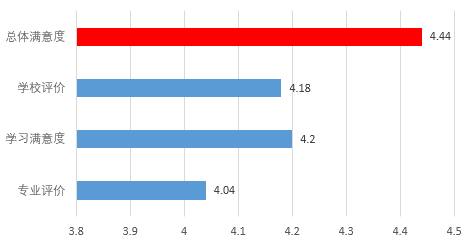 图6-1  2017-2018学年学生学习总体满意度调查情况表6-2 学习满意度部分指标统计情况一览表（三）学生就业与海外学习情况学校2018届毕业生初次就业率为91.41%（4925/5388）。从毕业生毕业去向选择来看，直接就业依然是毕业生主要去向，占已就业人数的87.49%（4309/4925）；考取硕士研究生占已就业人数的12.51%（616/4925）。从毕业生就业流向来看，在党政机关就业60人，占已就业人数的1.39％；在事业单位就业943人，占已就业人数的21.88%（其中在中初等教育系统就业872人，占在事业单位就业人数的92.47%）；在企业就业3271人，占已就业人数的75.91%（其中国有企业就业204人，占在企业就业人数的6.24%）；参加国家/地方基层项目和自主创业各11人，占已经就业人数的0.26%。表6-4 淮阴师范学院2018届毕业生就业率一览表表6-5 本科生出国（境）学习交流情况一览表表6-6 本科外国留学生情况一览表2017-2018学年本科生赴国（境）外攻读学位20人，赴国（境）外交流88人。有3个月以上境外学习经历的学生人数为57人。本科外国留学生中的学历生人数为24人。2017-2018学年，学校本科生中具有一个月以上海外学习经历的学生人数为69人。其中，赴日本山梨英和大学12人，赴台湾玄奘大学17人，赴美国萨姆休斯顿州立大学7人，赴台中科技大学10人，赴台湾义守大学21人，赴韩国又松大学2人。各学院在对外交流学习上做出了很多探索。例如，文学院在2017年对外交流多点开花，为丰富人才培养内容，提升人才培养质量起到了示范作用， 2名同学获省政府奖学金资助，赴英国进行了为期一个月的学习；10名同学赴台中科技大学进行为期一个学期的交流学习，12名同学赴东吴大学进行为期一个月的短期交流学习；汉语国际教育专业同学分别赴南京师范大学、同济大学进行了为期一周的交流学习，拓展了专业见习的方式和渠道。文学院还成功主办了“2017海峡两岸国学论坛”和“2017仲夏文学季小说家论坛”，以境内外交流的方式为同学们的实践周学习提供了高水准的展示平台。七、特色发展（一）开发拓展相关课程，强化周恩来精神育人用周恩来精神办学育人是学校鲜明的办学特色。为加强此项工作，学校出台《关于进一步加强用周恩来精神办学育人工作的意见》（淮师委办〔2016〕8号），明确指出：推进周恩来精神育人有机融入教育教学全过程，充分发挥思想政治理论课和各类课程的育人作用，是进一步加强用周恩来精神办学育人工作的主要任务和工作途径，更是进一步深化这一办学特色关键环节。《周恩来精神育人体系的构建与实践》获得高等教育国家级教学成果奖二等奖。从2017年9月开始，在课堂教学中开始融入阐释学习周恩来精神，首先，多部门通力合作建设在线开放课程《周恩来精神》1门，由11位主讲教师分别负责1讲，已初步建设完成，目前正申报省高校在线开放课程；其次，梳理各个专业与周恩来思想生平可关联的课程，先开一讲，纳入某一门课程教学体系中。10个专业21门课程适度融入周恩来精神。这是学校周恩来思想生平课程体系建设的重要阶段、关键节点，实现了面上的覆盖。在课程建设之外，积极强化第二课堂的传播育德作用，依托学生社团开展相关创造性活动。燃灯戏剧社创作并排演原创话剧《周恩来的1931》，在南京与淮安等地演出；采菊诗社谱曲吟唱周恩来《无题》等作，营造了浓厚的周恩来精神育人的校园文化氛围。（二）基于OBE理念全面修订人才培养方案随着专业认证持续推进，2017-2018年学校强化了OBE理念，将OBE理念进一步深入到人才培养方案中，将本科人才培养方案进行了全面修订，将“全面发展与彰显个性相结合，拓宽基础与强化实践相结合，学会学习与学会做人相结合” 作为人才培养思路。培养方案强调“学生中心、产出导向、持续改进的‘OBE’理念”，聚焦于学生受教育后获得什么能力和能够做什么的培养模式。一切教育活动、教育过程和课程设计都是围绕实现预期的学习结果。本轮修订全面实施选课制度、学分互认制度及弹性学制；完善辅修制度；设定MOOC学分；为非师范生增设了4学分交叉和自主学习模块，学生可以跨学院、跨专业修读；为师范生设置了2学分特长强化模块，学生可以选择书法、美术、音乐、舞蹈等自己感兴趣的课程修读。同时，全面推进公共课、选修课和通识通修课程改革。大学英语与计算机课程推进分层分类教学；大学数学设置适应不同类型需求的课程体系；军事理论、形势政策、心理健康教育课程逐步建立网修课程资源供网上自主学习；通识选修课程门类调整为人文素质类、科学素养类、艺术审美类、创新创业类，并于创新创业类中设置新生研讨课。选修课程特别设置了创新创业类，创新创业学分奖励制度由2016版的可替换2学分增加到8学分，素质拓展环节的大学生创新创业实践由2016版的2学分增加到4学分。（三）依托信息技术手段，强化教学质量保障本学年，经过试用，学校全面推广使用“淮师教学互动系统”与“可视化教学服务系统”，为教学质量管理与保障提供移动端与电脑端的新技术手段。通过手机端“淮师教学互动系统”，实现了消息通知、课堂点名、听课、调研等的便捷化；通过电脑端“可视化教学服务系统”，巡课、听课效率大为提高；二者配合使用，效果更为明显；为教学督导、持续改进课堂教学状况提供了技术支持。八、问题与对策（一）师资队伍建设有待持续加强近年来，随着学校加快转型发展步伐，各学科、专业之间发展不平衡的问题进一步凸显，尤其表现在师资队伍建设上。一是师资数量仍显不足，尽管学校师资总量已达16.72：1，但其中内含管理岗转岗为教师岗人员，而具有高匹配学科背景的教师仍相对不足；二是教师队伍结构仍不够合理。就职称结构而言，讲师及其以下教师占比达54.16%，略显偏高；就学历结构而言，博士占比为33.65%，仍有一定提升空间；三是专业教师队伍不平衡，尤其部分新兴专业、紧缺专业的教师较为紧张，相对缺乏，而传统专业教师相对饱和，在专业不断优化的同时，师资队伍的优化调整未能及时跟上，出现了专业间的教师结构失衡。对此，学校将进一步创新引才引智机制，创新职称评审机制，推进教师分类设岗、分类管理，深化收入分配制度改革，深化人事管理制度改革，坚持用温暖的政策留住人才。（二）专业标准落实有待深入强化本学年，学校启动师范专业认证、工程专业认证与专业综合评估工作。在工作过程中，部分专业存在着专业标准解读不够深入、落实不够到位的问题。针对此种状况，学校要求以专业认证为抓手，对标专业标准，实实在在查漏补缺，加强专业内涵建设，提升人才培养质量。普通本科生数普通高职(含专科)生数硕士研究生数硕士研究生数博士研究生数博士研究生数留学生数普通预科生数进修生数成人脱产学生数夜大（业余）学生数函授学生数网络学生数自考学生数普通本科生数普通高职(含专科)生数全日制非全日制全日制非全日制留学生数普通预科生数进修生数成人脱产学生数夜大（业余）学生数函授学生数网络学生数自考学生数2061600000221530021461640314省份省控线（2018）批次录取最高分最低分安徽文486/理432本科二批理工10494.11489.38安徽文486/理432本科二批文史10549.85543.94福建理378提前批招生5440429甘肃文456/理436本科二批理科30464.11451.10甘肃文456/理436本科二批文史10488.09465.09广西文403/理345本科二批理工35461.94414.92广西文403/理345本科二批文史13536.99476.98广西文403/理345本科提前艺术3批(理)4574.05357.87广西文403/理345本科提前艺术3批(文)33736.3186.58贵州文477/理379本科二批理科90448.09422.09贵州文477/理379本科二批文科100563535.1河北理358本科二批理工4495.11488.1河北理358本科提前批A148754.0089.07(艺)河南文436/理374本科二批理59488.10468.11河南文436/理374本科二批文35539.11528.10黑龙江文406本科二批文史5465.09454.11黑龙江文406一批艺术本科32696.6667348.8湖南文526/理450本科二批理工3476.12454.09湖南文526/理450本科二批文史3556.11552.10湖南文526/理450本科二批艺术(理)4767.4490.82湖南文526/理450本科二批艺术(文)58856.6789.95吉林文432本科二批A段文史5521.0499.0江苏文281/理285本科二批理科1560345323江苏文281/理285本科二批文科951344325江苏文281/理285本科提前批(乡村教师理）205366304江苏文281/理285本科提前批(乡村教师文）137367297江苏文281/理285对口单招539江苏文281/理285体育本科130388370江苏文281/理285艺术2小批(定向美术学)56529423江苏文281/理285艺术2小批190515186江苏文281/理285艺术3小批40616.6785.27江苏文281/理285中外合作办学(理)20325317江苏文281/理285中外合作办学(文)20330319江苏文281/理285专转本414宁夏预科转入(理)13宁夏预科转入(文)13山东理435本科普通批(理工类)4495481山东理435艺术统考批8518.49481.43山东理435艺术校考批(理)15747.6791.03山东理435艺术校考批(文)61820.3386.87山西理432本科二批A类理工3485.1481.09山西理432艺术综合115783.6787.93上海401本科普通批综合改革18483447四川文492/理458本科二批理工5528.10513.11四川文492/理458本科二批文史5543.10530.11新疆文372/理341南单本二理工7452400新疆文372/理341南单本二文史9469410新疆文372/理341南单预科3394353新疆文372/理341内高班本二批理工9429286新疆文372/理341内高班本二批文史6370303新疆文372/理341预科转入7420.10393.11新疆文372/理341预科转入文史7云南文490二本及预科60565.95533.95浙江490本科普通批23578556教师总数教授教授副教授副教授讲师讲师助教及其他助教及其他教师总数人数比例(%)人数比例(%)人数比例(%)人数比例（%）114114312.5338033.340535.4921318.67教师总数35岁及以下35岁及以下36-45岁36-45岁46-55岁46-55岁56岁及以上56岁及以上教师总数人数比例（%）人数比例（%）人数比例（%）人数比例（%）114127123.7552546.0129425.77514.47教师总数博士博士硕士硕士学士及其他学士及其他教师总数人数比例（%）人数比例（%）人数比例（%）114138433.6559251.8816514.46课程总量（门次）教授主讲课程教授主讲课程副教授主讲课程副教授主讲课程课程总量（门次）门次比例(%)门次比例(%)82347278.83%254330.88%序号姓名比赛项目获奖等级1郭立强2017年江苏省高等学校微课教学比赛一等2宋洁2017年江苏省高等学校微课教学比赛一等3庄娟2017年江苏省高等学校微课教学比赛一等4杨颖2017年江苏省高等学校微课教学比赛一等5胡枚玲、朱金东、季秀平2017年江苏省高等学校微课教学比赛二等6顾梦琪2017年江苏省高等学校微课教学比赛二等7夏军2017年江苏省高等学校微课教学比赛二等8骆丽霞2017年江苏省高等学校微课教学比赛二等9翟晓阳2017年江苏省高等学校微课教学比赛二等10李玲2017年江苏省高等学校微课教学比赛二等11葛志伟2017年江苏省高等学校微课教学比赛二等12罗冬梅2017年江苏省高等学校微课教学比赛二等13陈林2017年江苏省高等学校微课教学比赛二等14周笑2017年江苏省高等学校微课教学比赛三等15徐晨2017年江苏省高等学校微课教学比赛三等16崔静2017年江苏省高等学校微课教学比赛三等17华丽2017年江苏省高等学校微课教学比赛三等18奚刘琴第二届全省本科高校青年老师教学竞赛二等19高清松第二届全省本科高校青年老师教学竞赛二等20郭立强2018年全国高等学校青年教师电子技术基础、电子线路课程授课竞赛二等21郭立强2018年全国高等学校青年教师电子技术基础、电子线路课程授课竞赛（华东赛区）一等序号奖学金名称设立单位（人）奖励标准（元/人）1国家奖学金中央政府80002国家励志奖学金中央与江苏省政府50003优秀学生奖学金淮阴师范学院250、500、10004周恩来奖学金淮阴师范学院80005泉海奖学金杨廷栋50006佳一•励学金江苏佳一教育集团50007万邦奖助学金淮安万邦香料工业有限公司1500、3000、50008本淳奖学金周本淳40009卧尔康奖学金江苏卧尔康家居用品有限公司50010杨建华奖学金杨克仁200011互通奖学金淮安互通有限公司100012中交方圆奖学金北京中交方圆物业有限公司100013律轩奖学金淮安律轩律师事务所50014小银星奖助学金江苏小银星艺术团100015心苑奖学金淮安市清江浦区心苑社会工作服务社500、1000序号助学金名称设立单位（人）资助标准（元/人）1国家助学金中央与江苏省政府2000、3000、40002少数民族专项助学金新疆自治区教育厅600、900、12003新生助学金淮阴师范学院10004伯藜助学金江苏陶欣伯助学基金会50005福彩助学金淮安市福彩中心50006卧尔康助学金江苏卧尔康家居用品有限公司1000、2000、30007翔飞助学金南京翔飞教育有限公司20008圆梦助学金江苏教育基金会50009红枫助学金淮阴师范学院教师1000、1500、200010贝尔助研基金淮阴师范学院教师5000类别类别2016学年2016学年2017学年2017学年备注类别类别面积（㎡）生均数（㎡/生）面积（㎡）生均数（㎡/生）备注校园占地面积校园占地面积115185354.99115155855.39不含范集农场教学行政用房办公用房340771.62407881.96教学行政用房教室815983.90838984.04教学行政用房实验室814933.89859184.13教学行政用房图书馆398521.90361361.74教学行政用房科研用房42620.2054460.26教学行政用房体育馆214181.02175790.84教学行政用房会堂46580.2242900.21教学行政用房合计26735812.7627405513.18应届毕业生毕业情况毕业情况学位授予情况学位授予情况应届毕业生毕业数毕业率学位授予数学位授予率5326506595.1%488391.7%问   题平均数标准差排名图书馆开放情况4.650.851图书馆的藏书量4.570.882教师的业务知识水平4.520.873宿舍和谐程度4.510.904教师的学术水平与科研能力4.500.885教师的教学责任心4.480.906教室开放情况4.470.937教师提供的学业指导与帮助4.420.938本学院的学风（学习氛围）4.400.939对学校的同学关系4.390.8810学校教室开放与使用方面4.380.9511在校所学知识和技能塑造良好的品质4.380.9012学校学风（学习氛围）4.380.9113教师的教学技能与教学方法4.380.9314教学环节中教师与学生互动4.360.9415在校所学知识和技能提升自我的能力4.360.9116本班级的学风（学习氛围）4.360.9517对媒体教学的使用4.350.9318自我人际关系4.350.8919校园景观的育人作用4.320.9620以学生为本方面4.310.9721对自己学校学习、生活的愉悦度4.300.9722有很好的发展空间4.300.9423学校的规章制度4.301.0124学院专业就业率文学院87.61%文学院汉语言文学91.13%文学院秘书学74.51%文学院汉语国际教育92.31%外国语学院87.06%外国语学院英语89.27%外国语学院法语100.00%外国语学院日语64.52%外国语学院翻译100.00%法律政治与公共管理学院92.79%法律政治与公共管理学院法学91.30%法律政治与公共管理学院政治学与行政学84.38%法律政治与公共管理学院人力资源管理100.00%法律政治与公共管理学院行政管理84.91%法律政治与公共管理学院公共事业管理86.05%音乐学院90.55%音乐学院音乐学89.71%音乐学院舞蹈学94.59%音乐学院舞蹈编导89.29%美术学院92.77%美术学院美术学63.46%美术学院环境设计98.85%美术学院动画100.00%美术学院书法学93.44%美术学院视觉传达设计99.17%体育学院92.66%体育学院体育教育92.41%体育学院社会体育指导与管理92.86%数学科学学院90.39%数学科学学院数学与应用数学88.10%数学科学学院信息与计算科学94.59%数学科学学院统计学93.42%计算机科学与技术学院93.83%计算机科学与技术学院计算机科学与技术92.68%计算机科学与技术学院物联网工程97.44%物理与电子电气工程学院92.32%物理与电子电气工程学院物理学79.55%物理与电子电气工程学院应用物理学96.97%物理与电子电气工程学院电子信息科学与技术93.94%物理与电子电气工程学院测控技术与仪器96.00%物理与电子电气工程学院电气工程及其自动化92.19%物理与电子电气工程学院电子信息工程95.59%物理与电子电气工程学院光电信息科学与工程84.21%化学与化工学院92.27%化学与化工学院化学81.13%化学与化工学院应用化学93.51%化学与化工学院环境科学97.67%化学与化工学院化学工程与工艺96.67%生命科学学院92.50%生命科学学院生物科学91.67%生命科学学院生物技术96.49%生命科学学院生物工程91.06%城市与环境学院90.77%城市与环境学院地理科学94.00%城市与环境学院人文地理与城乡规划95.83%城市与环境学院地理信息科学97.62%城市与环境学院自然地理与资源环境100.00%城市与环境学院房地产开发与管理81.00%传媒学院94.84%传媒学院广播电视学95.40%传媒学院广告学92.68%传媒学院广播电视编导97.73%历史文化旅游学院91.45%历史文化旅游学院社会工作94.87%历史文化旅游学院历史学64.00%历史文化旅游学院旅游管理98.33%经济与管理学院91.87%经济与管理学院经济学85.45%经济与管理学院国际经济与贸易98.00%经济与管理学院市场营销94.48%经济与管理学院财务管理92.04%经济与管理学院审计学85.94%教育科学学院91.29%教育科学学院学前教育93.10%教育科学学院教育技术学89.66%教育科学学院小学教育89.50%教育科学学院应用心理学97.22%马克思主义学院思想政治教育90.32%学校初次就业率91.41%91.41%时间本科生中赴国（境）外攻读学位人数赴国（境）外交流人数有3个月以上境外学习经历学生占本科生总人数的比例2017-2018学年20880.26%时间学历生人数非学历生人数本科外国留学生占全部本科生总人数的比例2017-2018学年2400.11%